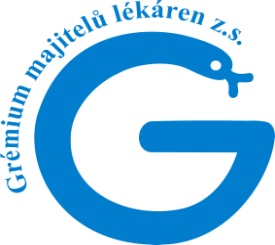 P  O  Z  V  Á  N  K ANA ODBORNÉ PŘEDNÁŠKOVÉ A DISKUSNÍ  ODPOLEDNE s poslanci a odbornými garanty politických stran v Poslanecké sněmovně Grémium majitelů lékáren z.s. si Vás tímto dovoluje pozvat na setkání určené provozovatelůmveřejných lékáren a lékárníkům,  které bude věnováno odborným přednáškám a diskusi s pozvanými hosty na téma „Jak dál v českém lékárenství a lékové politice?“           Termín konání: sobota 11. 11. 2017 od 13,00 hod. do 16,00 hod.           Místo konání:    Masarykova kolej, Thákurova 1, Praha 6 – Dejvice,                                           prostory ČVUT Praha, Kongresový sálProgram: 13:00 – 16:00 hod.   PLATNÉ  A  PŘIPRAVOVANÉ  ZMĚNY V LEGISLATIVĚ  A                                                        ORGANIZACI  LÉKOVÉHO TRHUPřednášející: JUDr. Ondřej Dostál, Ph.D., LL.M. ( Advokátní kancelář PwcLegal Praha ) Program:13:00 – 13:45 hod.		Zákon o léčivech			         13:45 – 14:00 hod.		Diskuse14:00 – 14:45 hod.		Zákon o veřejném zdravotním pojištění 				         14:45 – 15:00 hod.		Diskuse15:00 – 15:45 hod.		„Jak dál v českém lékárenství?“	15:45 – 16:00 hod.		DiskusePozváni byli zástupci politických stran zvolených do PSP ČR – členů Výboru pro zdravotnictví MUDr. Zdeněk Hřib – odborný garant Česká pirátská strana – potvrzena účast MUDr. Jaroslav Dvořák – poslanec SPD – v jednání MUDr. Vít Kaňkovský – poslanec KDU-ČSL – v jednání ANO2011 – účast zástupce je v jednání           Pokud vám není budoucnost vašich lékáren lhostejná a chcete se dozvědět více -  využijte jedinečnou příležitost a přijďte se osobně setkat a diskutovat s nově zvolenými poslanci Parlamentu České republiky a sdělit svoje představy o fungování českého  zdravotnictví a zejména lékárenství !!!! Přihlaste se ještě dnes Pořadatel: Grémium majitelů lékáren z.s., U Hranic 3221/14, Praha Strašnice 100 00, Praha 10                 email: gml@gmlcr.cz tel: 272 730 168 www.gmlcr.cz Akce je zařazena do systému CV při                  České lékárnické komoře a je ohodnocena 8 body                  Účastnický poplatek na přednáškový blok činí 500,- Kč / osoba. Platba v hotovosti na místě                      konání při prezenci.